No caso de a criança recusar o lanche será oferecido o leite, ou a fórmula habitual da criançaNão contém adição de açúcar nas preparações deste cardápio. O leite de vaca é substituído pelo leite zero lactose para os alunos alérgicosA oferta de água é de livre demanda, respeitando o horário de digestão da criançaCardápio sujeito a alterações referente à sazonalidade das frutas, verduras e legumes e disponibilidade das mesmas junto aos fornecedoresNenhum alimento oferecido é frito, pois utilizados um método de preparo com forno combinadoNo caso de a criança recusar o lanche será oferecido o leite, ou a fórmula habitual da criançaO leite de vaca é substituído pelo leite zero lactose para os alunos alérgicosA oferta de água é de livre demanda, respeitando o horário de digestão da criançaCardápio sujeito a alterações referente à sazonalidade das frutas, e disponibilidade das mesmas junto aos fornecedoresOs bolos são naturais da fruta/legume, preparados com farinha de trigo integral e farinha de trigo enriquecida com ferro e ácido fólico e açúcar demeraraNenhum alimento oferecido é frito, pois utilizados um método de preparo com forno combinadoNo caso de a criança recusar o lanche será oferecido o leite, ou a fórmula habitual da criançaO leite de vaca é substituído pelo leite zero lactose para os alunos alérgicosA oferta de água é de livre demanda, respeitando o horário de digestão da criançaCardápio sujeito a alterações referente à sazonalidade das frutas, e disponibilidade das mesmas junto aos fornecedoresOs bolos são naturais da fruta/legume, preparados com farinha de trigo integral e farinha de trigo enriquecida com ferro e ácido fólico e açúcar demeraraNenhum alimento oferecido é frito, pois utilizados um método de preparo com forno combinado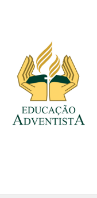 ESCOLA INFANTIL ADVENTISTAESCOLA INFANTIL ADVENTISTAESCOLA INFANTIL ADVENTISTAESCOLA INFANTIL ADVENTISTAESCOLA INFANTIL ADVENTISTAQuétlin SoaresNutricionistaCRN:46649Berçário I - 6 a 11 meses Berçário I - 6 a 11 meses Berçário I - 6 a 11 meses Berçário I - 6 a 11 meses Berçário I - 6 a 11 meses Berçário I - 6 a 11 meses Quétlin SoaresNutricionistaCRN:46649CARDÁPIO 2Dia da semanaCARDÁPIO 2Dia da semanaRefeição da ManhãSegunda à Sexta feira7:30hrsAlmoçoSegunda à quinta 10:30hrs e 12:30hrsSexta feira 10:30hrs e 12hrs 6 e 7 Meses                               8  a 11 MesesAlmoçoSegunda à quinta 10:30hrs e 12:30hrsSexta feira 10:30hrs e 12hrs 6 e 7 Meses                               8  a 11 MesesLanche da tardeSegunda à quinta 14:00Sexta feira 13:30 só p/ integral, e  15hrsPré JantaSegunda à quinta 16hrsSexta feira 15hrsSegunda feiraSegunda feiraPapa de Manga/Banana e amaranto em flocos e chia ou leite ou fórmula*Purê de batata com castanha de Pará e azeite de olivaFeijão Carioca EnriquecidoAlface/ TomateArroz integral/ Feijão Carioca Enriquecido/ batata doce assada/ frango xadrezMaçã ou leite ou fórmula *Caldo de mandioquinha Terça feiraTerça feiraBanana, Iogurte de morango com flocos de milho ou leite ou fórmula*Purê de mandioquinha com tomate, ervilha e farinha de linhaçaArroz brancoFeijão carioca enriquecidoTomate cereja/ Pepino/ arroz branco/Feijão Carioca Enriquecido/ Empanadinho de sojaÁgua de Coco ou leite ou fórmula*Caldo de ervilha com macarrãoQuarta feiraQuarta feiraPapa de mamão, amaranto e chia ou leite, ou fórmula*Purê de Inhame com castanha de caju e salsinhaCenoura cozidaFeijão preto EnriquecidoTomate/ Salada de couveArroz Branco/ Feijoada/ Mandioca “frita”/ Farofa de cuscuz Manga ou leite ou fórmula*Caldo de abóbora CabotiáQuinta feiraQuinta feiraMingau de aveia com ameixa ou leite ou fórmula*Purê de Mandioca com couveBrócolis no vapor Feijão Carioca EnriquecidoAlface/ Salada de QuinuaArroz Branco/ Feijão carioca/Rondelle ao molho sugo/ Brócolis ao alho e óleoAbacaxi/Banana ou leite ou fórmula*Sopa cremosa de legumesSexta feiraSexta feiraPapa de morango/ banana  e chia ou leite ou fórmula*Purê de Inhame com castanha do Pará e salsinha Chuchu no vaporFeijão Carioca EnriquecidoAlface/ TomateArroz Branco/ Feijão Carioca Enriquecido/ Hambúrguer/ Batata “frita”Salada de frutas ou leite ou fórmula*Sopa de feijão com macarrão de letrinhasESCOLA INFANTIL ADVENTISTAESCOLA INFANTIL ADVENTISTAESCOLA INFANTIL ADVENTISTAESCOLA INFANTIL ADVENTISTAQuétlin SoaresNutricionistaCRN:46649Cardápio Berçário II – 1 ano a 1 ano e 11 MesesCardápio Berçário II – 1 ano a 1 ano e 11 MesesCardápio Berçário II – 1 ano a 1 ano e 11 MesesCardápio Berçário II – 1 ano a 1 ano e 11 MesesCardápio Berçário II – 1 ano a 1 ano e 11 MesesQuétlin SoaresNutricionistaCRN:46649CARDÁPIO 2Dia da semanaCARDÁPIO 2Dia da semanaRefeição da ManhãSegunda à Sexta feira7:30hrsAlmoçoSegunda à quinta 10:30hrs e 12:30hrsSexta feira 10:30hrs e 12hrsLanche da TardeSegunda à quinta 14:00Sexta feira 13:30 só p/ integral, e  15hrsPré jantaSegunda à quinta 16hrsSexta feira 15hrsSegunda feiraSegunda feiraManga, suco de uva e pão de queijo  ou leite ou fórmula*Alface/ TomateArroz integral/ Feijão Carioca Enriquecido/ batata doce assada/ frango xadrezMaçã, suco de laranja, bolo de coco ou leite ou fórmula*Caldo de mandioquinha Terça feiraTerça feiraBanana, Iogurte de morango, Flocos de milho ou leite ou fórmula*Tomate cereja/ Pepino/ arroz branco/Feijão Carioca Enriquecido/ / Empanadinho de sojaMelancia, Suco de maracujá,  crepioca ou leite ou fórmula*Caldo de ervilha com macarrãoQuarta feiraQuarta feiraMamão, suco de maracujá, waffle salgado ou leite ou fórmulaTomate/ Salada de couveArroz Branco/ Feijoada/ Mandioca “frita”/ Farofa de cuscuzManga, água de coco, bisnaguinha com queijo branco ou leite ou fórmula*Caldo de abóbora CabotiáQuinta feiraQuinta feiraAmeixa, Suco de Goiaba, Bolo de LaranjaAlface/ Salada de QuinuaArroz Branco/ Feijão carioca/Rondelle ao molho sugo/ Brócolis ao alho e óleoAbacaxi, Suco de Morango, pão de mel ou leite ou fórmula*Sopa cremosa de legumesSexta feiraSexta feiraMorango, Suco de Acerola e Torradinha com queijo branco ou leite ou fórmula*Alface/ TomateArroz Branco/ Feijão Carioca Enriquecido/ Hambúrguer/ Batata “frita”Salada de frutas ou leite ou fórmula*Sopa de feijão com macarrão de letrinhasESCOLA INFANTIL ADVENTISTAESCOLA INFANTIL ADVENTISTAESCOLA INFANTIL ADVENTISTAQuétlin SoaresNutricionistaCRN:46649Cardápio Mini Maternal – 2 anos a 2 anos e 11 Meses e Maternal – 3 anos a 3 anos e 11 meses                Cardápio Mini Maternal – 2 anos a 2 anos e 11 Meses e Maternal – 3 anos a 3 anos e 11 meses                Cardápio Mini Maternal – 2 anos a 2 anos e 11 Meses e Maternal – 3 anos a 3 anos e 11 meses                Cardápio Mini Maternal – 2 anos a 2 anos e 11 Meses e Maternal – 3 anos a 3 anos e 11 meses                Quétlin SoaresNutricionistaCRN:46649CARDÁPIO 2Dia da semanaRefeição da ManhãSegunda à Sexta feira7:30hrsAlmoçoSegunda à quinta 10:30hrs e 12:30hrsSexta feira 10:30hrs e 12hrsLanche da tardeSegunda à quinta 14:00Sexta feira 13:30 só p/ integral, e  15hrsPré JantaSegunda à quinta 16hrsSexta feira 15hrsSegunda feiraManga, suco de uva e pão de queijo  ou leite ou fórmula*Alface/ TomateArroz integral/ Feijão Carioca Enriquecido/ batata doce assada/ frango xadrezMaçã, suco de laranja, bolo de coco ou leite ou fórmula*Caldo de mandioquinha Terça feiraBanana, Iogurte de morango, Flocos de milho ou leite ou fórmula*Tomate cereja/ Pepino/ arroz branco/Feijão Carioca Enriquecido/ / Empanadinho de sojaMelancia, Suco de maracujá,  crepioca ou leite ou fórmula*Caldo de ervilha com macarrãoQuarta feiraMamão, suco de maracujá, waffle salgado ou leite ou fórmulaTomate/ Salada de couveArroz Branco/ Feijoada/ Mandioca “frita”/ Farofa de cuscuzManga, água de coco, bisnaguinha com queijo branco ou leite ou fórmula*Caldo de abóbora CabotiáQuinta feiraAmeixa, Suco de Goiaba, Bolo de LaranjaAlface/ Salada de QuinuaArroz Branco/ Feijão carioca/Rondelle ao molho sugo/ Brócolis ao alho e óleoAbacaxi, Suco de Morango, pão de mel ou leite ou fórmula*Sopa cremosa de legumesSexta feiraMorango, Suco de Acerola e Torradinha com queijo branco ou leite ou fórmula*Alface/ TomateArroz Branco/ Feijão Carioca Enriquecido/ Hambúrguer/ Batata “frita”Salada de frutas ou leite ou fórmula*Sopa de feijão com macarrão de letrinhas